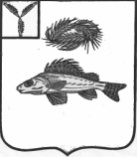 АДМИНИСТРАЦИЯ
МАРЬЕВСКОГО  МУНИЦИПАЛЬНОГО ОБРАЗОВАНИЯЕРШОВСКОГО  РАЙОНАСАРАТОВСКОЙ ОБЛАСТИПОСТАНОВЛЕНИЕот «16» октября 2017 г.                                                                          № 42«Об утверждении Устава ТОС «Марьевка»Рассмотрев обращение председателя Совета ТОС «Марьевка» Артамоновой Г.И. от 11 сентября 2017 года и представленные документы, ПОСТАНОВЛЯЮ:Утвердить Устав Территориального Общественного Самоуправления «Марьевка» с. Марьевка Ершовского района Саратовской области.Председателю Совета ТОС «Марьевка» Артамоновой Г.И.  произвести регистрацию Устава в установленном законом порядке.Глава Марьевского МО                                                                  С.И. ЯковлевУСТАВТЕРРИТОРИАЛЬНОГООБЩЕСТВЕННОГО САМОУПРАВЛЕНИЯ«Марьевка»с. Марьевка2017 год.Общие положения    1.1.   Территориальное  общественное  самоуправления  «Марьевка» (далее – ТОС) является не имеющее членства общественное объединение, целью которого является совместное решение различных социальных проблем, возникающих у граждан по месту жительства, направленное на удовлетворение потребностей неограниченного круга лиц, чьи интересы связаны с достижением уставных целей и реализацией программ ТОС по месту их создания.ТОС формируется по инициативе граждан, заинтересованных в решении указанных проблем, и строит свою работу на основе самоуправления в соответствии с уставом. ТОС не имеет над собой вышестоящих органов и организаций.  1.2.  Правовую  основу  осуществления  ТОС   составляют Конституция  Российской Федерации,  Федеральный  закон  "Об  общих  принципах  организации местного самоуправления в Российской Федерации", Федеральный  закон   "Об  общественных организациях", Устав,  Положение  о территориальном общественном  самоуправлении    Марьевского муниципального образования (далее - Положение о ТОС), настоящий Устав ТОС.    1.3.   Полное наименование:  территориальное  общественное  самоуправление  «Марьевка». Сокращенное наименование: ТОС «Марьевка».	1.4. Местонахождение постоянно действующего руководящего органа – совет: Саратовская область, Ершовский район, с. Марьевка.    1.5.  В   соответствии   с   решением   Сельского Совета Марьевского муниципального образования ТОС  осуществляется  в пределах следующей   территории: с. Марьевка.    1.6. ТОС считается учрежденным с момента регистрации настоящего Устава в  администрации Марьевского муниципального образования в порядке, установленном Положением о ТОС.    1.7.  В  осуществлении ТОС вправе принимать участие граждане Российской Федерации,  проживающие  на  территории  ТОС,  достигшие шестнадцатилетнего возраста.Цели, задачи, формы и основные направления деятельности ТОС    2.1.  Основной  целью  ТОС является самоорганизация граждан по месту их жительства  на  территории  с. Марьевка, для самостоятельного  и  под  свою  ответственность  осуществления  собственных инициатив по вопросам местного значения.    2.2. Задачами ТОС являются:1) решение различных социально-бытовых потребностей жителей ТОС;     2) защита прав и законных интересов жителей ТОС;    3)  информирование  населения  о деятельности органов и должностных лиц местного самоуправления Марьевского муниципального образования и органов ТОС;    4)  представительство  интересов  жителей  соответствующей территории в органах местного Марьевского муниципального образования    2.3. Формами осуществления деятельности ТОС являются:    1) проведение собраний граждан;    2) представительство интересов жителей в органах государственной власти, органах местного самоуправления Марьевского муниципального образования;3) обеспечение исполнений решений принятых на Собрании граждан;4) внесение проектов муниципальных правовых актов в органы местного самоуправления Марьевского муниципального образования     2.4.  ТОС  для  реализации  своих  целей  и  задач  вправе осуществлять следующие направления деятельности:    1)  разработка  проектов  планов  и  программ  развития соответствующей территории;        2)  подготовка и внесение в установленном порядке предложений в планы и программы комплексного социально-экономического развития Марьевского муниципального образования;    3) внесение в органы местного самоуправления Марьевского муниципального образования предложений, касающихся  работы  организаций  в  сфере  жилищно-коммунального хозяйства;   4)  организация  водопользования для жителей соответствующей территории;    5) общественный контроль за уборкой территории, вывозом мусора;    6) участие в работах по благоустройству соответствующей территории;    7)  информирование  населения  о  решениях  органов  и должностных лиц местного  самоуправления  Марьевского муниципального образования.Органы ТОС         3.1. Собрание граждан - высший орган управления. 3.2.  Совет – постоянно действующий руководящий орган. 3.3. Председатель – единоличный исполнительный орган.3.4. Органы ТОС обязаны:    1) учитывать мнение населения при принятии решений;    2)  не  реже  одного  раза  в  год  отчитываться  о  своей работе перед населением  соответствующей  территории на Собрании граждан;    3)  ежегодно  представлять  в  администрацию Марьевского муниципального образования отчет о деятельности органа ТОС;    4)   организовывать   прием  населения,  а  также  рассмотрение  жалоб, заявлений  и  предложений  граждан,  принимать  по  ним  необходимые меры в пределах своей компетенции.4. Порядок проведения собраний, полномочия, порядок принятия решений    4.1.  Собрание граждан является высшим органом управления ТОС. Собрание граждан может созываться Советом, Ревизором, Председателем или инициативными группами граждан, проживающих  на  соответствующей  территории,  по мере необходимости, но не реже двух раз в год. Численность инициативной группы граждан должна составлять   не  менее 10 процентов  от  числа  жителей  соответствующей территории.    4.2.  Собрание граждан считается правомочным, если в нем принимают участие более половины жителей соответствующей территории, достигших шестнадцатилетнего возраста. Конференция  считается правомочным, если в нем принимают участие не менее 2/3 избранных на собраниях граждан делегатов, представительство 1 делегат от 10 жителей достигших шестнадцатилетнего возраста на  соответствующей территории (улице).    4.3.  Инициатор  проведения  Собрания граждан не менее чем за две недели  извещает  жителей  территории,  на  которой  назначено   проведение собрания о  дате,  месте  проведения  собрания, а также вопросах, которые выносятся на обсуждение населения.    4.4. Представители органов местного самоуправления Марьевского муниципального образования вправе присутствовать  на  собрании граждан.    4.5.  К  исключительной компетенции Собрания граждан относятся вопросы:    1) определение приоритетных направлений деятельности ТОС, принципов формирования и использования имущества;    2) принятие устава ТОС, внесение в него изменений и дополнений;    3) установление структуры органов ТОС, избрание органов ТОС: Совета, Председателя, Ревизора и досрочное прекращение их полномочий;    4) утверждение сметы доходов и расходов ТОС и отчета о ее исполнении;    5) рассмотрение и утверждение отчетов о деятельности органов ТОС: Председателя, Ревизора;6) принятие решения о реорганизации и ликвидации ТОС.    4.6. Решения Собрания граждан принимаются путем открытого голосования   большинством   голосов   присутствующих  участников  собрания. Решения по вопросам исключительной компетенции Собрания граждан принимаются квалифицированным числом в 2/3 голосов присутствующих на Собрании граждан.    Решения  Собрания  граждан  оформляются  протоколами и в течение   10   дней   доводятся   до  жителей  ТОС, администрации Марьевского муниципального образования5. Порядок формирования, компетенция и прекращения полномочий Совета    5.1.  Для  осуществления  основных направлений деятельности, реализации целей  и  задач  ТОС  в  период между собраниями избирается орган  ТОС - Совет.  Совет является постоянно действующим руководящим органом в количестве 5 человек.     5.2.   Избрание Совета проводится  путем открытого  голосования квалифицированным числом в 2/3  голосов  присутствующих  на  собрании граждан.    5.3. Совет избирается   собранием граждан сроком на 2 года, в количестве 5 человек.    С  момента  избрания  нового  состава Совета полномочия прежнего состава Совета  прекращаются.    5.4. Полномочия Совета могут быть  прекращены досрочно в случаях:    1) принятия решения Совета о самороспуске;    2)  принятия соответствующего решения собранием граждан, в том числе в случае нарушения Советом законодательства, муниципальных правовых актов, настоящего устава;    5.5.  Полномочия  члена  Совета  могут  быть прекращены досрочно в случаях:    1) отставки по собственному желанию;    2) смерти;    3) признания судом недееспособным или ограниченно дееспособным;    4) признания судом безвестно отсутствующим или объявления умершим;    5)  смены  места  жительства,  если  новое место жительства не входит в границы территории, на которой осуществляется ТОС;    6)  принятия соответствующего решения собранием граждан, в   том   числе   в   случае  нарушения членом Совета действующего законодательства, муниципальных правовых актов, настоящего Устава;    5.6.  В  случае  досрочного прекращения полномочий Совета или  его  члена  собрание   граждан  избирает Совет в новом составе или нового его члена.5.7. Полномочия Совета:    1)  представляет  интересы  населения,  проживающего на соответствующей территории,  в отношениях с органами местного самоуправления Марьевского муниципального образования организациями независимо от форм собственности;    2)    обеспечивает    исполнение   решений,   принятых   на   Собраниях граждан;    3)    обеспечивает    осуществление   хозяйственной   деятельности   по благоустройству  территории,  иной хозяйственной деятельности, направленной на  удовлетворение  социально-бытовых  потребностей граждан, проживающих на соответствующей территории, как за счет средств указанных граждан, так и на основании договоров между органами ТОС и органами местного самоуправления Марьевского муниципального образования    4)  вносит  в  органы  местного  самоуправления  Марьевского муниципального образования проекты муниципальных   правовых   актов,   подлежащих  обязательному  рассмотрению органами  и  должностными  лицами  местного  самоуправления,  к компетенции которых отнесено принятие указанных актов;    5) решает иные вопросы по поручению Собрания граждан.    5.8. Совет вправе:1) Распоряжаться имуществом и финансовыми средствами находящиеся или переданные ТОСу для осуществления обозначенных полномочий согласно Уставу.    2)  созывать Собрания граждан для обсуждения инициатив по вопросам местного значения на территории ТОС;    3)  выявлять  мнение  населения  ТОС и проводить опросы по вопросам его жизнедеятельности;    4) свободно распространять информацию о своей деятельности;    5)  осуществлять  общественный  контроль за уборкой территории, вывозом мусора, работой соответствующих служб по управлению жилищным фондом;    6) участвовать в работах по благоустройству соответствующей территории;     7)  иные  полномочия,  предусмотренные законодательством, Положением о ТОС,  настоящим  уставом  ТОС,  решениями  Собраний граждан, договором  между  Советом и  органами  местного самоуправления Марьевского муниципального образования    5.9.  Основной  формой работы Совета являются его заседания.    5.10.    Заседания Совета созываются Председателем по мере необходимости, но не реже одного раза в квартал.    Внеочередные  заседания  созываются  по инициативе не менее одной трети членов Совета ТОС от общего числа его членов, а также Председателем.    5.11. Заседание Совета считается правомочным, если  на  нем  присутствует  не  менее  двух третей от установленного числа членов Совета.    5.12. О времени созыва и месте проведения заседания Совета,  а  также  о  вопросах,  вносимых на рассмотрение заседания, Председатель  сообщает  членам Совета и доводит до сведения населения ТОС не менее чем за 10 дней до заседания.    5.13.  По  вопросам,  вносимым на заседание Совета, принимается  решение.  Решение  принимается  открытым голосованием и считается  принятым,  если  за  него  проголосовало более половины от числа присутствующих членов Совета.    5.14.  Во  время  заседания  ведется  протокол.  Протокол  подписывается Председателем и двумя членами Совета.    5.15.  Решения Совета в течение 10 дней со дня  принятия  доводятся до сведения населения ТОС и администрации Марьевского муниципального образования.6. Председатель ТОС, порядок избрания и компетенция6.1.	Председатель является единоличным исполнительным органом ТОС.
Председатель избирается Собранием граждан, квалифицированным большинством в 2\3 голосов от числа присутствующих на Собрании  граждан. Председатель избирается на срок полномочий Совета.6.2.	 Полномочия Председателя:без доверенности действует от имени ТОС;руководит работой Совета, входит в состав Совета по должности;-	представляет ТОС в органах государственной власти, органах местного
самоуправления, иных учреждениях, предприятиях и организациях;	распоряжается имуществом ТОС в соответствии с настоящим уставом и в порядке, определенном Собранием граждан;заключает договоры, контракты и соглашения от имени ТОС;представляет на утверждение Собранию граждан ежегодный отчет о деятельности Совета;координирует деятельность ТОС, обеспечивает реализацию программ, проектов, планов, а так же организует и контролирует исполнение решений Собрания граждан и Совета и свои собственные;организует и обеспечивает учет участников ТОС;Председатель вправе принимать решения по другим вопросам деятельности ТОС, в соответствии с уставом, не относящиеся к исключительной компетенции других органов ТОС.7. Ревизор, порядок избрания и компетенцияРевизор избирается Собранием граждан квалифицированным большинством в 2\3 голосов от числа присутствующих на Собрании граждан, сроком на 2 года для проверки финансово-хозяйственной деятельности, осуществляемой ТОС.Ревизор обязан ежегодно осуществлять проверку финансово-хозяйственной деятельности ТОС и представлять свой отчет Собранию граждан.Ревизор в праве в любое время проводить проверки финансово-хозяйственной деятельности ТОС и иметь доступ ко всей документации, касающейся деятельности ТОС.Ревизор подотчетен в своей деятельности Собранию граждан.Ревизор не может входить в состав других выборных органов управления ТОС.8. Источники формирования имущества, порядок использования8.1.	ТОС может иметь в собственности земельные участки, здания, строения, сооружения, жилищный фонд, транспорт, оборудование, инвентарь, имущество культурно-просветительного и оздоровительного назначения, денежные средства и иное имущество, необходимое для материального обеспечения деятельности ТОС, указанной в его уставе. 8.2.	Имущество ТОС формируется на основе:вступительных и членских  взносов, пожертвований;гражданско-правовых сделок;других не запрещенных законом поступлений.8.3. ТОС может осуществлять хозяйственную деятельность по благоустройству территории, иную хозяйственную деятельность, направленную на удовлетворение социально-бытовых потребностей граждан, проживающих на территории ТОС, как за счет средств указанных граждан, так и на основании договора между органами ТОС и органами местного самоуправления с использованием средств местного бюджета.9. Обязанности ТОС9.1.	 Соблюдать при осуществлении своей деятельности Конституцию Российской Федерации, законодательство Российской Федерации, общепризнанные принципы, а также положения, предусмотренные настоящим Уставом;        9.2. Ежегодно информировать орган, принявший решение о  регистрации ТОС, о продолжении своей деятельности с указанием действительного места нахождения постоянно действующего руководящего органа, его названия и данных о руководителях ТОС 9.3. Выполнять иные требования и обязанности, установленные законодательством Российской Федерации для общественных объединений.10. Порядок внесения изменений и дополнений в устав ТОС10.1.  Изменения  и  дополнения  в  настоящий устав принимаются решением Собрания граждан  путем  открытого голосования квалифицированным большинством в 2\3 голосов от числа присутствующих на Собрании граждан.10.2.  Изменения  и  дополнения в настоящий устав подлежат регистрации в установленном законом порядке.11. Прекращение деятельности ТОС11.1.	Ликвидация ТОС  осуществляется по решению  Собрания граждан.Зарегистрирован в администрации Марьевского муниципального образованияЕршовского муниципального района Саратовской областиза № 42 от 16.10. 2017 г.Глава Марьевскогомуниципального образования ______________ С.И. Яковлев            Принят собранием    граждан с. Марьевка, Марьевского                 муниципального       образованияПротокол № 3 от 07.09.2017 г.